認定地域景観づくり協定意見聴取報告書　　年　　月　　日大 阪 市 長　　様（報告者）　住　所フリガナ氏名印　　　　　　　　　　　　　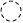 連絡先（担当者氏名・電話番号）　認定地域景観づくり協定に係る区域内における建築等に関する意見の聴取を行いましたので、大阪市都市景観条例第43条第２項の規定により次のとおり報告します。記１　認定地域景観づくり協定の名称２　認定地域景観づくり協定の対象となる区域３　条例第43条第1項各号に掲げる届出等に係る行為の場所及び種類(1) 行為の場所（地名地番）（住居表示）　　(2) 行為の種類＜添付図書＞・認定地域景観づくり協定を締結した者の代表者の意見を記載した書類（代表者の記名押印のあるもの）を添付してください。